Sala Hockey U11 poolspel     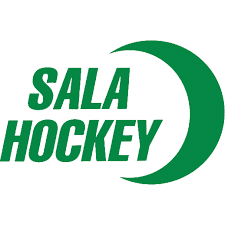 Hallbyggarna Arena Sala11 Februari 2024Klockan 11:00-13:00Spelform 3 mot 3 + målvakt. 15 min matcher.
 Kiosk med korv, toast, grillade hamburgare och fika.TidPlan GULPlan BLÅ11:00Sala HK 1 – ÖrebroVIK – Sala HK 211:20Sala HK 1 – VIK Örebro – Surahammar IF11:40SpolningSpolning12:00Örebro – Sala HK 2VIK – Surahammar IF12:20Surahammar – Sala HK 1Örebro – VIK 12:40Sala HK 2 – Surahammar IF